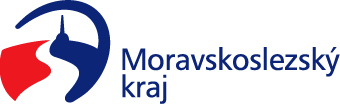 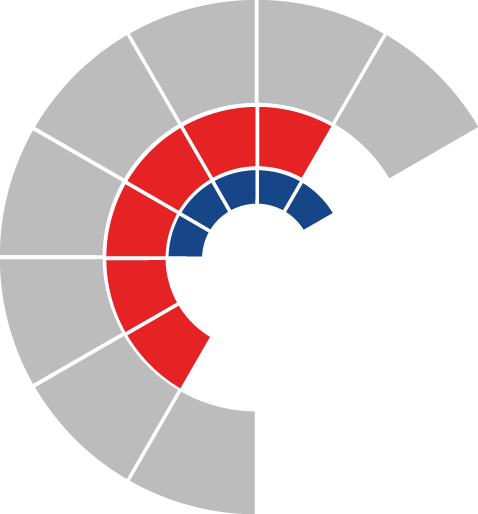 							Výbor sociální zastupitelstva kraje 										 Výpis z usneseníČíslo jednání:	19		Datum konání:	15. 5. 2023Číslo usnesení: 19/178Výbor sociální zastupitelstva krajed o p o r u č u j ezastupitelstvu krajerozhodnoutposkytnout účelové dotace z rozpočtu Moravskoslezského kraje v rámci dotačního programu „Program na podporu zvýšení kvality sociálních služeb poskytovaných v Moravskoslezském kraji na rok 2023“ žadatelům uvedeným v příloze č. 1 předloženého materiálu a uzavřít s těmito žadateli smlouvu o poskytnutí dotace neposkytnout účelové dotace z rozpočtu Moravskoslezského kraje v rámci dotačního programu „Program na podporu zvýšení kvality sociálních služeb poskytovaných v Moravskoslezském kraji na rok 2023“ žadatelům uvedeným v příloze č. 2 předloženého materiáluZa správnost vyhotovení:Bc. Peter HančinV Ostravě dne 15. 5. 2023Ing. Jiří Carbolpředseda výboru sociálního